ANGLOPHONE SOUTH SCHOOL DISTRICT SCHOOL CALENDAR – 2023-2024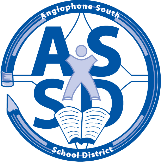 June 2023MONTHDATESEVENTSSeptember4555/6622Labour Day – Statutory Holiday – NO CLASSESFirst Day for Grades 1-5Transition Day - First Day for Grade 6 and Grade 9 (Schools with combined levels [Elementary/Middle, Middle/High, K-12] will communicate their transition plan)Transition Days - First Day for Kindergarten (half of students attend on either day. Schools will communicate plan)First Day for Grades 7-8; 10-12Positive Learning Environment Day – NO CLASSESOctober2910-1313National Day for Truth and Reconciliation – NO CLASSES Thanksgiving Day – Statutory Holiday – NO CLASSES Registration for Students Entering Kindergarten in 2024-2025 School Improvement Day – NO CLASSESNovember313202424Professional Learning – NO CLASSESRemembrance Day – Statutory Holiday – NO CLASSES9-12 - Report Cards IssuedK-8 - Professional Learning/Report Card Preparation – NO CLASSES9-12 - Parent/Teacher Interviews/Professional Learning – NO CLASSESDecember482225-30Reports Cards Issued K-8K-8 - Parent/Teacher Interviews/School Improvement Planning – NO CLASSESK-12 - Last Day of Classes for students (HALF DAY)Holidays – NO CLASSESJanuary1-5822-26293031Holidays – NO CLASSESFirst Day for StudentsAssessment/Demonstration of Learning/Course Recovery Week – HIGH SCHOOL ONLYTurnaround Day – NO CLASSES - HIGH SCHOOL ONLYTurnaround Day – NO CLASSES – HIGH SCHOOL ONLYSemester 2 Begins and Report Cards Issued – HIGH SCHOOL ONLYFebruary19Family Day – Statutory Holiday – NO CLASSESMarch4-82529March Break – NO CLASSESK-8 - Professional Learning/Report Card Preparation – NO CLASSESGood Friday – Statutory Holiday – NO CLASSESApril11115Easter Monday – Statutory Holiday – NO CLASSESK-12 - Report Cards IssuedK-12 - Full Day – Parent/Teacher Interviews/Professional Learning – NO CLASSESMay3620NBTA Council Day – Provincial - NO CLASSES NBTA Branch Meeting Day – NO CLASSES Victoria Day – Statutory Holiday – NO CLASSESJune10-1425Assessment/Demonstration of Learning/Course Recovery – HIGH SCHOOL ONLYK-12 - Last Day for Students – Final Report Card Day (FULL DAY)